Los huracanes son sistemas de tormentas con aire circulante y velocidad de vientos sostenidos de 		 millas por hora o más.25744241,000Históricamente, la causa principal de las muertes relacionadas a huracanes en los Estados Unidos esdaño por viento.corrientes de resaca.inundaciones.marejadas ciclónicas. La temporada de huracanes tiene su pico cada año entre abril y noviembre.agosto y octubre.enero y febrero.octubre y diciembre.Regiones que son vulnerables a huracanes son áreas en la costa del Atlántico.aquellos cerca del Golfo de México.parte del sudoeste de Estados Unidos.todos los anteriores. Una alerta de huracán significa que las condiciones de huracán son posibles, mientras que una advertencia de huracán significa que vientos con fuerza de huracán son esperadas. VerdaderoFalsoLos huracanes son sistemas de tormentas con aire circulante y velocidad de vientos sostenidos de 		 millas por hora o más.25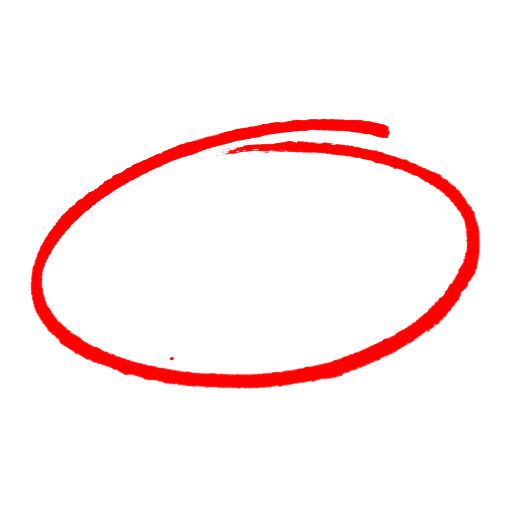 744241,000Históricamente, la causa principal de las muertes relacionadas a huracanes en los Estados Unidos esdaño por viento.corrientes de resaca.inundaciones.marejadas ciclónicas. La temporada de huracanes tiene su pico cada año entre abril y noviembre.agosto y octubre.enero y febrero.octubre y diciembre.Regiones que son vulnerables a huracanes son áreas en la costa del Atlántico.aquellos cerca del Golfo de México.parte del sudoeste de Estados Unidos.todos los anteriores. Una alerta de huracán significa que las condiciones de huracán son posibles, mientras que una advertencia de huracán significa que vientos con fuerza de huracán son esperadas. VerdaderoFalsoSAFETY MEETING QUIZPRUEBA DE REUNIÓN DE SEGURIDADSAFETY MEETING QUIZPRUEBA DE REUNIÓN DE SEGURIDAD